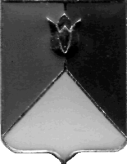 РОССИЙСКАЯ ФЕДЕРАЦИЯ АДМИНИСТРАЦИЯ КУНАШАКСКОГО МУНИЦИПАЛЬНОГО РАЙОНАЧЕЛЯБИНСКОЙ  ОБЛАСТИПОСТАНОВЛЕНИЕ«18» 11. . № 1423О внесении изменений в постановление Главы  района  от 08.09.2008 г. № 1034«О районном общественном координационномсовете по развитию малого и среднегопредпринимательства»	На основании пункта 5 раздела III Положения о районном Общественном координационном совете по  развитию малого и среднего предпринимательства утверждённого Постановлением от 08.09.. № 1034.	П О С Т А Н О В Л Я Ю:	1. Внести в постановление Главы района от 08.09.2008 г. № 1034 «О районном общественном координационном совете по развитию малого и среднего предпринимательства» (далее по тексту – Постановление) следующее изменение:	– состав районного общественного координационного совета по развитию малого и среднего предпринимательства, утвержденный указанным Постановлением,  изложить в новой редакции (прилагается).	2. Начальнику отдела аналитики и информационных технологий (Ватутин В.Р.) опубликовать настоящее постановление в средствах массовой информации и разместить на официальном сайте Кунашакского муниципального района в сети Интернет.Организацию исполнения настоящего постановления возложить на заместителя Главы района по экономике и инвестициям Басырова М.К.Глава  района                                                                                           С.Н. Аминов                          Приложениек постановлению администрации района                                                                      «18» 11. . № 1423Составрайонного общественного координационного совета по развитию малого и среднего предпринимательства.1.  Аминов  С.Н.          –  председатель Совета, Глава  района;   2.  Басыров  М.К.        –  заместитель  председателя  Совета, заместитель                                                         Главы района по экономике и инвестициям;  Члены  Совета:3. Платонов А.В.        –  председатель Собрания депутатов Кунашакского                                            муниципального района (по согласованию);4. Нажметдинова А.Т. –  руководитель ОКУ «Кунашакский районный центр                                            занятости населения» (по согласованию);5. Махмутов Ж.З.– председатель районного Совета ветеранов (по согласованию);6. Наурузбаева А.Р.     –  общественный представитель Уполномоченного по                                             защите прав предпринимателей в Челябинской                                             области по Кунашакскому муниципальному району,                                                            индивидуальный предприниматель  (по согласованию); 7. Джалилов Д.М.         –  директор ООО «Гарант» (по согласованию);8. Нигаматьянов Р.Н.   –  директор ООО Рыбозавод  «Балык» (по                                             согласованию);9. Имангулов И.Ф.        –  директор  ООО «Свет»  (по согласованию);10. Насыров З.А.           –  Глава крестьянско-фермерского хозяйства (по                                           согласованию);  11. Шахвалеев Р.А.       –  предприниматель без образования юридического                                                                    лица (по согласованию);12. Хабибуллин М.Ж.  –  предприниматель без образования юридического                                                                    лица (по согласованию);13. Хафизов М.Ф.         –   руководитель ООО «Эльдар» (по согласованию);    14. Ганиев Г.М.             –  предприниматель без образования юридического                                                                    лица (по согласованию);15. Габидуллина Г.Р.    – предприниматель без образования юридического                                                                    лица (по согласованию);